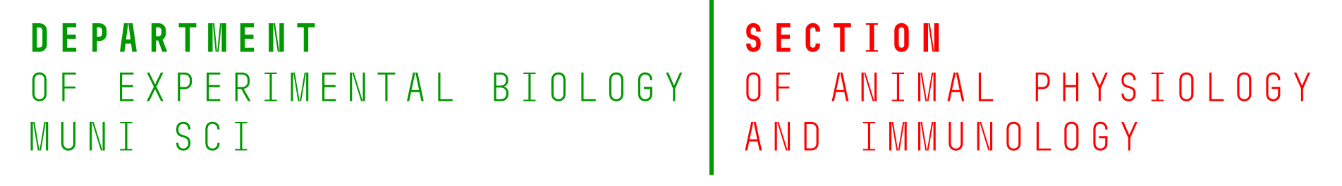 Embryo request form & Research project proposalBilling address: (fill your name, group, order number, institution, and contact details such as email address, phone number) Expected number of embryos, including name species: (Xenopus laevis or Xenopus tropicalis or Danio rerio; e.g., 400 embryos per each)Expected day and time of embryo delivery: 		Expected stage and state of embryos: (e.g., Feb 2, 2020, 8-9 am; write more than 1 week from today)	(e.g., develop. stage 13; living or fixed embryos)Project title: (fill the name of the project, max. 100 characters)Aims of the project/scientific background: (summarize main aims of the project and explain what you wish to observe, max. 1000 characters)Request for additional analyses:(e.g., nucleic acid injection, treatment by chemical reagents, staining, protein visualization, IP, WB; max. 300 characters)Expected number of samples: (insert the number of samples to be processed; e.g., 1 control and 10 experimental conditions per 15 embryos each)Expected outcomes and deadlines: 	Would you prefer collaboration or service? (e.g., a publication in Autumn 2020)	(will you pay for our service or include us as co-authors?)Project start and expected duration: (e.g., January 2019, 12 months)                   Your signature						        Date